РОССИЙСКАЯ  ФЕДЕРАЦИЯБРЯНСКАЯ ОБЛАСТЬАДМИНИСТРАЦИЯ  КРАСНОГОРСКОГО РАЙОНАП О С Т А Н О В Л Е Н И Еот  23.12.2021 г.  № 886Ар.п. Красная ГораО внесении изменения в реестр схем размещения мест (площадок) накопления твердых коммунальных отходов на  территории Красногорского городского поселения Красногорского района Брянской области       В соответствии со статьей 13.4 Федерального закона «Об отходах производства и потребления», Постановлением Правительства Российской Федерации от 31.08.2018 г. № 1039 «Об утверждении Правил обустройства мест (площадок) накопления твердых коммунальных отходов и ведения их реестра»ПОСТАНОВЛЯЮ:1. Дополнить реестр схем размещения мест (площадок) накопления твердых коммунальных отходов на территории Красногорского городского поселения Красногорского района Брянской области утвержденный постановлением № 198А  от 22.03.2021 года (редакции постановления администрации Красногорского района от 26.05.2021 №315А, от 16.08.2021 №483А) согласно приложению к постановлению. 2. Настоящее постановление разместить на официальном сайте администрации Красногорского района Брянской области.3. Контроль за исполнением настоящего постановления возложить на заместителя главы администрации Красногорского района Боровика А.В.Глава администрации Красногорского района                      С. С. Жилинский                       Приложение                                                           к постановлению администрации                                                                                                        Красногорского района                                                                            Брянской области от 23.12.2022  г. № 886АСхема размещения мест (площадок) накопления твердых коммунальных отходовна территории Красногорского городского поселения Красногорского районаБрянской области                       Приложение                                                           к постановлению администрации                                                                                                        Красногорского района                                                                            Брянской области от 23.12.2022  г. № 886АСхема размещения мест (площадок) накопления твердых коммунальных отходовна территории Красногорского городского поселения Красногорского районаБрянской области                       Приложение                                                           к постановлению администрации                                                                                                        Красногорского района                                                                            Брянской области от 23.12.2022  г. № 886АСхема размещения мест (площадок) накопления твердых коммунальных отходовна территории Красногорского городского поселения Красногорского районаБрянской области                       Приложение                                                           к постановлению администрации                                                                                                        Красногорского района                                                                            Брянской области от 23.12.2022  г. № 886АСхема размещения мест (площадок) накопления твердых коммунальных отходовна территории Красногорского городского поселения Красногорского районаБрянской области                       Приложение                                                           к постановлению администрации                                                                                                        Красногорского района                                                                            Брянской области от 23.12.2022  г. № 886АСхема размещения мест (площадок) накопления твердых коммунальных отходовна территории Красногорского городского поселения Красногорского районаБрянской области                       Приложение                                                           к постановлению администрации                                                                                                        Красногорского района                                                                            Брянской области от 23.12.2022  г. № 886АСхема размещения мест (площадок) накопления твердых коммунальных отходовна территории Красногорского городского поселения Красногорского районаБрянской области                       Приложение                                                           к постановлению администрации                                                                                                        Красногорского района                                                                            Брянской области от 23.12.2022  г. № 886АСхема размещения мест (площадок) накопления твердых коммунальных отходовна территории Красногорского городского поселения Красногорского районаБрянской области                       Приложение                                                           к постановлению администрации                                                                                                        Красногорского района                                                                            Брянской области от 23.12.2022  г. № 886АСхема размещения мест (площадок) накопления твердых коммунальных отходовна территории Красногорского городского поселения Красногорского районаБрянской области                       Приложение                                                           к постановлению администрации                                                                                                        Красногорского района                                                                            Брянской области от 23.12.2022  г. № 886АСхема размещения мест (площадок) накопления твердых коммунальных отходовна территории Красногорского городского поселения Красногорского районаБрянской области                       Приложение                                                           к постановлению администрации                                                                                                        Красногорского района                                                                            Брянской области от 23.12.2022  г. № 886АСхема размещения мест (площадок) накопления твердых коммунальных отходовна территории Красногорского городского поселения Красногорского районаБрянской области                       Приложение                                                           к постановлению администрации                                                                                                        Красногорского района                                                                            Брянской области от 23.12.2022  г. № 886АСхема размещения мест (площадок) накопления твердых коммунальных отходовна территории Красногорского городского поселения Красногорского районаБрянской области№ п/пНаименование населенного пунктаНаименование населенного пунктаНаименование населенного пунктаДанные о нахождении мест (площадок) накопления твердых коммунальных отходовДанные о нахождении мест (площадок) накопления твердых коммунальных отходовДанные о нахождении мест (площадок) накопления твердых коммунальных отходовПлощадь, м2Площадь, м2Схема размещения мест (площадок) накопления ТКО № п/пНаименование населенного пунктаНаименование населенного пунктаНаименование населенного пунктаАдрес контейнерной площадкиАдрес контейнерной площадкиГеографические координаты площадкиПлощадь, м2Площадь, м2Схема размещения мест (площадок) накопления ТКО ИСКЛЮЧИТЬИСКЛЮЧИТЬИСКЛЮЧИТЬИСКЛЮЧИТЬИСКЛЮЧИТЬИСКЛЮЧИТЬИСКЛЮЧИТЬИСКЛЮЧИТЬИСКЛЮЧИТЬИСКЛЮЧИТЬпгт. Красная Горапер.пер.Парковый 1453.001598,31.60100255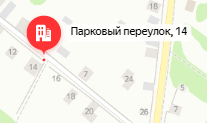 ДОБАВИТЬДОБАВИТЬДОБАВИТЬДОБАВИТЬДОБАВИТЬДОБАВИТЬДОБАВИТЬДОБАВИТЬДОБАВИТЬДОБАВИТЬпгт. Красная Гораул.ул.Парковый 853.002435,31.5994225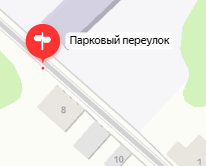 пгт. Красная Гораул.ул.Профсоюзная 352.991174,31.6209235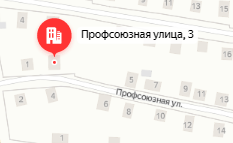 